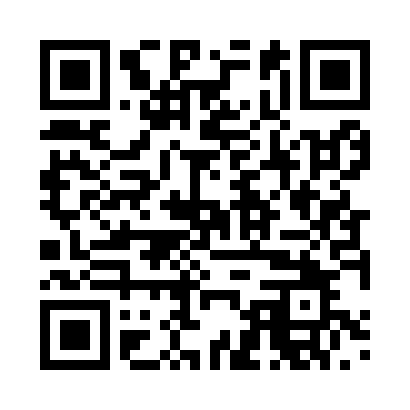 Prayer times for Alkersum, GermanyWed 1 May 2024 - Fri 31 May 2024High Latitude Method: Angle Based RulePrayer Calculation Method: Muslim World LeagueAsar Calculation Method: ShafiPrayer times provided by https://www.salahtimes.comDateDayFajrSunriseDhuhrAsrMaghribIsha1Wed3:095:461:235:299:0111:302Thu3:085:441:235:309:0311:313Fri3:075:421:235:319:0511:314Sat3:065:401:235:319:0711:325Sun3:055:381:235:329:0911:336Mon3:045:361:235:339:1011:347Tue3:035:341:225:349:1211:348Wed3:025:321:225:359:1411:359Thu3:025:301:225:359:1611:3610Fri3:015:281:225:369:1811:3711Sat3:005:261:225:379:1911:3712Sun2:595:241:225:379:2111:3813Mon2:595:221:225:389:2311:3914Tue2:585:211:225:399:2511:4015Wed2:575:191:225:409:2711:4016Thu2:575:171:225:409:2811:4117Fri2:565:161:225:419:3011:4218Sat2:555:141:225:429:3211:4319Sun2:555:121:225:429:3311:4320Mon2:545:111:235:439:3511:4421Tue2:545:091:235:449:3711:4522Wed2:535:081:235:449:3811:4623Thu2:525:071:235:459:4011:4624Fri2:525:051:235:459:4111:4725Sat2:525:041:235:469:4311:4826Sun2:515:031:235:479:4411:4827Mon2:515:011:235:479:4611:4928Tue2:505:001:235:489:4711:5029Wed2:504:591:235:489:4811:5030Thu2:504:581:245:499:5011:5131Fri2:494:571:245:499:5111:52